№ п/пНаименование товара, работ, услугЕд. изм.Кол-воТехнические, функциональные характеристикиТехнические, функциональные характеристики№ п/пНаименование товара, работ, услугЕд. изм.Кол-воПоказатель (наименование комплектующего, технического параметра и т.п.)Описание, значение1.Детский игровой комплекс ДИК 2.25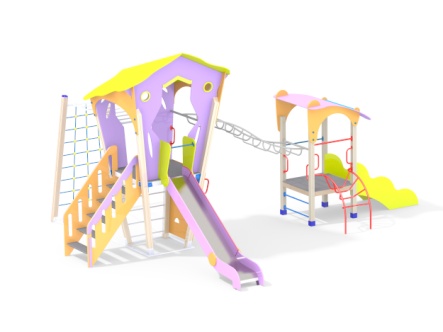 Шт. 11.Детский игровой комплекс ДИК 2.25Шт. 1Высота (мм.) 3900(± 10мм)1.Детский игровой комплекс ДИК 2.25Шт. 1Длина (мм.) 7590(± 10мм)1.Детский игровой комплекс ДИК 2.25Шт. 1Ширина (мм.) 6000(± 10мм)1.Детский игровой комплекс ДИК 2.25Шт. 1Высота площадки (мм)700 и 1500.1.Детский игровой комплекс ДИК 2.25Шт. 1Применяемые материалыПрименяемые материалы1.Детский игровой комплекс ДИК 2.25Шт. 1Декоративные фанерные элементыводостойкая фанера марки ФСФ сорт не ниже 2/2 толщиной не менее 15 мм (± 2мм) все углы фанеры должны быть закругленными, радиус не менее 20мм,ГОСТР 52169-2012.1.Детский игровой комплекс ДИК 2.25Шт. 1СтолбыВ кол-ве12шт. клееного деревянного бруса, сечением не менее 100х100 мм и имеющими скругленный профиль с канавкой посередине. Сверху столбы должны заканчиваться пластиковой заглушкой синего цвета в форме четырехгранной усеченной пирамиды.Снизу столбы должны оканчиваться металлическими оцинкованными подпятниками, выполненными из листовой стали толщиной не менее 4 мм и трубы диаметром не менее 42 мм (толщина стенки 3.5 мм) и не менее 57 мм (толщина стенки 3.5 мм) у столбов гимнастического комплекса, со стороны полипропиленовой сетки. Усиление устойчивости конструкции гимнастического комплекса также должно обеспечиваться за счет крепления, перпендикулярно подпятникам этих столбов, закладных элементов из профильной трубы сечением не менее 50х25 мм. Усиливающие закладные элементы крепятся к столбам на два глухаря.  Подпятники должны заканчиваться монтажными круглыми фланцами, выполненными из стали толщиной не менее 3 мм. Нижняя часть подпятников и закладных элементов бетонируются в землю.Четыре опорных столба башни с горкой, расположены наклонно так, что межстолбовой размер увеличивается от основания к вершине, снизу они крепятся к фундаментной рамке выполненной из трубы сечением 40х20 мм и трубы диаметром 57 мм.1.Детский игровой комплекс ДИК 2.25Шт. 1Полы башен В количестве 2 шт. должен быть выполнен из ламинированной, противоскользящей, влагостойкой фанеры толщиной не менее 18 мм, площадью не менее 1м², опирающейся на металлические перекладины и на брус сечением не менее 40х90 мм. Вязка бруса со столбами осуществляется методом, через прямой одинарный глухой шип, крепление нагелем.1.Детский игровой комплекс ДИК 2.25Шт. 1Лестница1500В кол-ве 1шт. Ступеньки должны быть выполнены из ламинированной противоскользящей, фанеры толщиной не менее 18 мм и деревянного бруса сечением не менее 40х90 мм. скрепленными между собой. Устанавливаться в отфрезерованный паз в перилах. Перила выполнены из влагостойкой фанеры марки ФСФ сорт не ниже 2/2 и толщиной не менее 24мм, с декоративными накладками не менее 15 мм. Для бетонирования используются металлические закладные детали из трубы сечением 50х25х2 мм, закрепленные на перилах и окрашенные порошковой полимерной краской зеленого цвета.1.Детский игровой комплекс ДИК 2.25Шт. 1Скат горки, высота 1500В кол-ве 1шт. Каркас должен быть выполнен из профильной трубы сечением не менее 50х25х2мм и утоплен в отфрезерованный паз фанерного борта по всей длине. Желоб должен быть изготовлен из единого листа не ржавеющей стали, толщиной не менее 1,5 мм, приваренным к каркасу горки. Борта горки выполнены из влагостойкой фанеры марки ФСФ сорт не ниже 2/2  толщиной не менее 24 мм и высотой не менее 120мм. Боковые ограждения ската горки выполнены из влагостойкой фанеры марки ФСФ сорт не ниже 2/2 толщиной не менее 24мм, высотой не менее 700мм и оборудованы поручнем ограничителем на высоте  не менее 600мм. Поручень должен быть выполнен  из металлической трубы диаметром не менее 32 мм и толщиной стенки 3.5 мм с двумя штампованными ушками из стали не менее 4 мм, под 4 мебельных болта.1.Детский игровой комплекс ДИК 2.25Шт. 1Лиана наклонная В кол-ве 1шт. выполнена из круглой трубы диаметром не менее  42мм и толщиной стенки не менее 3.5мм, с двумя штампованными ушками, выполненными из листовой стали толщиной не менее 4мм, под 4 самореза и  должна заканчиваться монтажным круглым фланцем, выполненным из стали толщиной не менее 3мм. Должна иметь не менее 6шт. ступенек выполненных из трубы диаметром не менее 32мм и толщиной стенки не менее 3,5мм.1.Детский игровой комплекс ДИК 2.25Шт. 1РукоходВ кол-ве 2шт. должен быть выполнен  из металлической трубы диметром не менее 32мм и толщиной стенки 3.5мм и иметь четыре ребра жесткости и с четырьмя штампованными,ушками выполненными из листовой стали толщиной не менее 4мм.1.Детский игровой комплекс ДИК 2.25Шт. 1Альпинистская стенкаВ кол-ве 1шт. должна быть выполнена из влагостойкой фанеры марки ФСФ сорт не ниже 2/2 и толщиной не менее 24мм и имеет вырез для лазания.1.Детский игровой комплекс ДИК 2.25Шт. 1КрышиВ кол-ве 2 шт. Одна крыша изогнутая, состоит из фанерного ската и двух фасадов. Вторая крыша состоит из двух фанерных скатов и четырёх фасадов, два из которых также являются стенками башни. 1.Детский игровой комплекс ДИК 2.25Шт. 1ТрапВ кол-ве 1 шт. должен быть выполнен из влагостойкой фанеры марки ФСФ сорт не ниже 2/2 и толщиной не менее 21 мм.1.Детский игровой комплекс ДИК 2.25Шт. 1Сетка полипропиленоваятрапециевиднаяВ кол-ве 1 шт. Должна быть выполнена из полипропиленового армированного каната, скрепленного между собой антивандальной и безопасной  пластиковойстяжкой троса и заканчиваться «Т» образной пластиковой заглушкой. 1.Детский игровой комплекс ДИК 2.25Шт. 1Ручка вспомогательнаяВ кол-ве 10шт.должна быть выполнена  из металлической трубы диметром не менее 22 мм и толщиной стенки 2.5 мм  с двумя штампованными ушками,выполненными из листовой стали толщиной не менее 4мм, под 4 самореза. Вся металлическая поверхность обрезинена слоем яркой однородной резины (синим, красным или желтым цветом), толщина резинового слоя ручки  не менее 5 мм. Обрезинивание металла выполнено методом литья под давлением. Внешняя поверхность резины имеет фактуру шагрени. Температура эксплуатации прорезиненной ручки от -50°С до +60°С. Резиновая поверхность ручки препятствует соскальзыванию руки и исключает примерзание мягких тканей человека в холодное время года. За счет обрезинивания  достигается более высокая травмобезопасность, атмосферостойкость и износостойкость оборудования.1.Детский игровой комплекс ДИК 2.25Шт. 1ПерекладинаВ кол-ве 3 шт.должна быть выполнена  из металлической трубы диметром не менее 32мм и толщиной стенки 3.5мм с двумя штампованными ушками,выполненными из листовой стали толщиной не менее 4мм, под 4 самореза.1.Детский игровой комплекс ДИК 2.25Шт. 1Шведская стенка- трапецияВ кол-ве 1 шт.  должна быть выполнена  из металлической трубы диметром не менее 32мм и толщиной стенки 3.5мм и из листовой стали толщиной не менее 4мм.1.Детский игровой комплекс ДИК 2.25Шт. 1МатериалыКлееный деревянный брус и деревянные бруски должны быть выполнены из сосновой древесины, подвергнуты специальной обработке и сушке до мебельной влажности 7-10%, тщательно отшлифованы  со всех сторон и покрашены в заводских условиях профессиональными двух компонентными красками, Влагостойкая фанера должна быть  марки ФСФ сорт не ниже 2/2, все торцы фанеры должны быть закругленными, радиус не менее 20мм, ГОСТ р 52169-2012 и окрашенная двухкомпонентной краской, специально предназначенной для применения на детских площадках, стойкой к сложным погодным условиям, истиранию, устойчивой к воздействию ультрафиолета и влаги. Металл покрашен полимернойпорошковой краской. Заглушки пластиковые, цветные.Все метизы оцинкованы.1.Детский игровой комплекс ДИК 2.25Шт. 1ОписаниеДетский игровой комплекс состоит из двух башен. На одной из башен установлена лестница, горка, альпинистская стенка, ограждение, ручки вспомогательные  и внешняя сетка полипропиленовая соединенная с башней рукоходом.На другой башне установленытрап, лиана, шведская стенка, ручки вспомогательные и ограждение.  Башни соединены между собой рукоходом. Все резьбовые соединения должны быть закрыты разноцветными пластиковыми заглушками.